Jaypee University of Information Technology, Waknaghat Solan H.P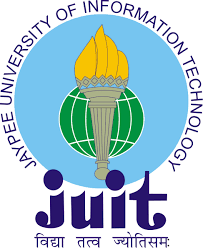 REQUISTION FORM FOR BOOKING OF THE FOLLOWING (Pl tick)SOR    					Guest room_______________________						_________________________Signature of the Requisitioner						Recommended / Not Recommended									Registrar						Approved / Not Approved				University GuestDebit to Requisitioner 					___________________					    Vice Chancellor					FOR OFFICE USE ONLYRequest received on _____________________Time_________________________________Signature of Administrative Officer Responsibilities/ Distribution Security Guard/Caretaker for opening / Closing as per order date and time.Head House Keeping for Proper Layout/cleanliness of SOR/Guest Rooms all the timeAnnapurna for Meals (if required)1NAME OF FACULTY/STAFF & DESIGNATION (Will not be booked in the name of student)NAME OF FACULTY/STAFF & DESIGNATION (Will not be booked in the name of student)2Telephone/Mobile no:Telephone/Mobile no:3DepartmentDepartment4DATE AND TIME FROM (GUEST ROOM REQUIRED)DATE AND TIME FROM (GUEST ROOM REQUIRED)DATE AND TIME UPTO REQUIRED5TOTAL NUMBER OF GUEST(S)MALE SINGLE		Official	FEMALE SINGLE	PersonalCOUPLE           CHILDREN ABOVE 5 YEARSTOTAL NUMBER OF GUEST(S)MALE SINGLE		Official	FEMALE SINGLE	PersonalCOUPLE           CHILDREN ABOVE 5 YEARSTOTAL NUMBER OF GUEST(S)MALE SINGLE		Official	FEMALE SINGLE	PersonalCOUPLE           CHILDREN ABOVE 5 YEARS6RELATIONSHIP OF GUEST WITH REQUISITIONERBLOOD RELATION	             RELATIVEFRIEND	             RELATIONSHIP OF GUEST WITH REQUISITIONERBLOOD RELATION	             RELATIVEFRIEND	             RELATIONSHIP OF GUEST WITH REQUISITIONERBLOOD RELATION	             RELATIVEFRIEND	             7MEALS REQUIREDMEALS REQUIREDMEALS REQUIRED8Remarks of Administrative OfficerAvailable/Not Available  Available/Not Available  